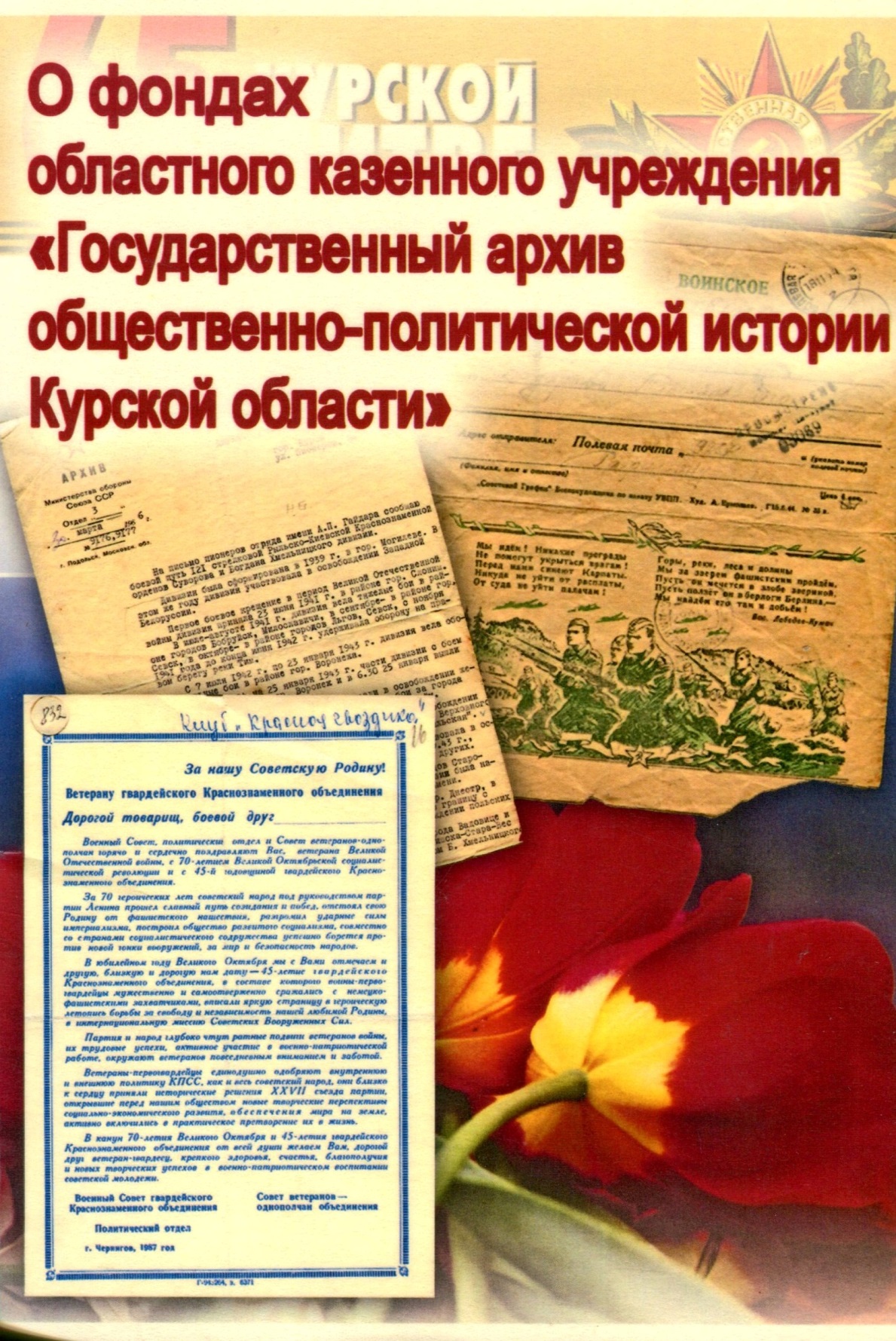 Архивное управление Курской областиОбластное казенное учреждение «Государственный архив общественно-политической истории Курской области»О фондах областного казенного учреждения «Государственный архивобщественно-политической истории Курской области»Краткий справочникКурск - 2013ББК 63.3 (2 Рос – 4 Курс)	О фондах областного казенного учреждения «Государственный архив общественно-политической истории Курской области». Под редакцией В.И. Хондаря,  директора ОКУ «ГАОПИ КО», 2013. – с.Авторы-составители: Почепцова О.Г. – зам. директора ОКУ «ГАОПИ КО»,  Ульянкина Н.А. – научный сотрудник ОКУ «ГАОПИ КО»Рецензент: Коровин В.В. -  доктор исторических наук, профессор кафедры конституционного права Юго-Западного государственного университетаКраткий справочник – дает представление о фондах, переданных на хранение в ОКУ «ГАОПИ Курской области» с 2005 г., сведения о которых не вошли в Путеводитель ГАОПИ Курской области, изданный в 2004 г.Издание предназначено для сотрудников архивных учреждений, историков, краеведов, пользователей информацией государственного архива.                                 © ОКУ «Государственный архив общественно-                                 политической истории Курской области,                                 2013ПРЕДИСЛОВИЕ	Цель нашего справочника – ознакомить пользователя с составом и содержанием документов фондов, переданных на хранение в государственный архив общественно-политической истории Курской области с 2005 г., сведения о которых не вошли в Путеводитель ГАОПИ Курской области, изданный в 2004 г.	В 2011 г. в связи с изменением типа учреждения и в соответствии с распоряжением Администрации Курской области от 31 декабря 2010 г. № 657-па «О правовом положении областных государственных учреждений» создано областное казенное учреждение «Государственный архив общественно-политической истории Курской области», действующее на основании Устава. 		На 01.06.2013 в ОКУ «ГАОПИ Курской области» хранится 2216 архивных фондов,  более 640 тыс. единиц хранения за 1900-2012 гг.	Одной из главных задач в современных условиях является создание источниковой базы общественно-политической истории нашей страны. В связи с этим, важное значение приобретает сохранение документов общественных объединений.	За все годы существования архива в его деятельности 4сохраняется социально-политическая направленность. Его архивные фонды комплектуются документами, прежде всего региональных отделений политических партий, ветеранских, молодежных, женских общественных организаций, независимо от их целей и социально-политической сущности. 	На хранение поступают документы организаций, целью которых является утверждение среди населения идеалов гуманизма, внимательного отношения к ветеранам войны и труда, возрождение нравственных начал общества по отношению к павшим защитникам Родины.		Справочник состоит из трех разделов: I – фонды личного происхождения; II – фонды государственных организаций и общественных объединений (региональных отделений политических партий, общественных организаций и др.); III – фотодокументы.	Характеристика каждого фонда состоит из названия фонда, справочных данных (номер фонда, его объем, крайние даты документов, наличие справочного аппарата), краткой справки по истории фондообразователя и аннотации документов.	Название фонда приводится по  последнему полному и официально принятому сокращенному наименованию фондообразователя в хронологических границах его документов, хранящихся в архиве. Название фонда личного происхождения состоит из фамилии и инициалов фондообразователя.		Справочник снабжен указателем включенных в него фондов. В качестве иллюстраций помещены  интересные фотографии, имеющиеся в фонде № П-380 «Фотоколлекция».	Документы ОКУ «ГАОПИ Курской области» доступны исследователям.	Областное казенное учреждение «Государственный архив общественно-политической истории Курской области» расположено по адресу: г. Курск, ул. Челюскинцев, д. 2; тел.:  8(4712)70-30-99, 70-30-96. Адрес электронной почты: E-mail: arhiv@sovtest.ru Читальный зал работает: понедельник-четверг с 9.15 до 17.30 (кроме пятницы, субботы, воскресенья).Фонды личного происхождения	Гусев Павел Васильевич (1919-2006) – участник партизанского движения на территории Курской области в годы Великой Отечественной войны 1941-1945 гг., полковник в отставкеФ.П-5589, 58 ед.хр. 1939-2006 гг. 1 оп.Гусев П.В. родился 26 февраля 1919 г. в с. Карповское Первомайского района Ярославской области. Принимал участие в партизанском движении на территории Курской области в 1942-1943 гг.  После войны до 1969 г. служил на командных и штабных должностях в рядах Вооруженных Сил СССР, был уволен в запас в звании подполковника. В 1970-1987 гг. был  заместителем председателя совета партизан и подпольщиков Курской областной общественной организации ветеранов войны и военной службы, 1987-2004 гг. – председателем совета. В 2000 г. П.В. Гусеву было присвоено очередное звание полковника. Умер П.В. Гусев в гор. Санкт-Петербург 16 сентября 2006 г.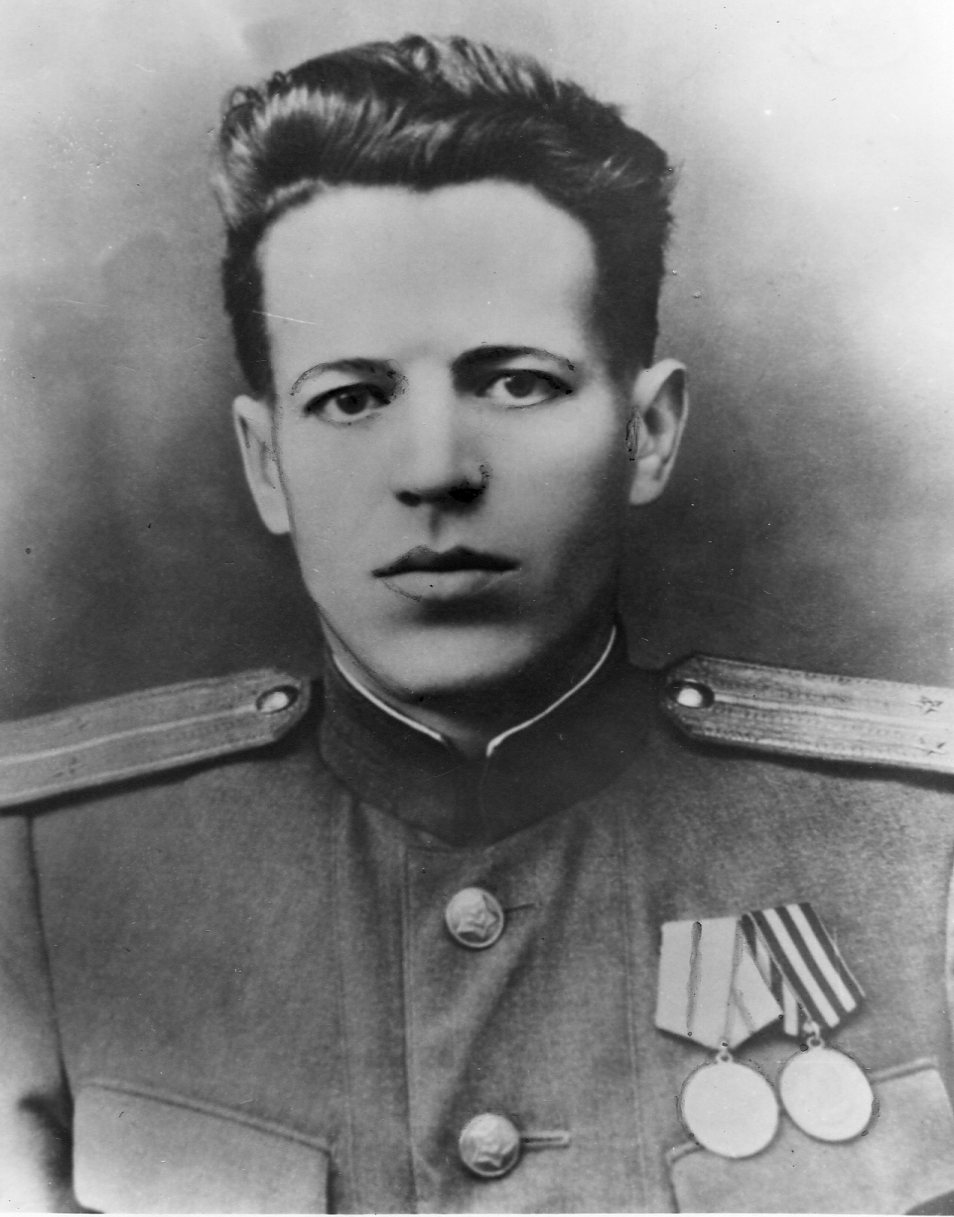 	Состав документов: 	1. Документы биографического характера: характеристика, справки, удостоверения.	2. Документы, связанные с общественной деятельностью на посту председателя областного совета партизан и подпольщиков: списки председателей советов ветеранов; характеристики и анкеты бывших партизан; документы о встречах бывших партизан и подпольщиков; переписка с комитетами ветеранов, музеями, архивами; лекторские разработки.	3. Документы о боевой и диверсионной деятельности партизанских отрядов 2-й Курской партизанской бригады: дневники боевых действий 2-й Курской партизанской бригады; списки командиров и комиссаров партизанских отрядов, сведения о покупке облигаций госзаймов курскими партизанами на строительство танка.	4. Творческие документы: рабочие варианты документальной повести «В тылу врага»; рецензии на рукописи книг и мемуаров П.В. Гусева «В тылу врага», «И здесь ковалась победа», «Крупецкие партизаны», «Чапаевцы»; статьи, тексты выступлений, докладов.	5. Документы о партизанском движении, собранные в процессе работы над документальной повестью «В тылу врага»: воспоминания бывших руководителей партизанских отрядов, партизан и подпольщиков; краткие биографические сведения о бывших партизанах отряда им. Чапаева.	6. Переписка с бывшими партизанами, их родственниками, ветеранами войны, архивами, музеями, патриотическими клубами; с партийными и советскими органами с целью уточнения биографических данных, сведений о наградах партизан, об увековечивании их памяти.	7. Печатные издания: факсимильное издание газет «Правда», «Красная Звезда» от 10 мая 1945 г.; подборка газетных вырезок со статьями о партизанском движении и подпольной борьбе в курском крае.	8. Фотографии.Жертвы незаконных политических репрессий в период 30-40-х и начале 50-х годов ХХ века Ф.П-5580, 152 ед.хр. 1928-2007 гг. 1 оп.             В настоящий фонд вошли документы, принадлежавшие членам Курской областной ассоциации жертв незаконных политических репрессий              А.Г. Косову, П.Г. Неходе, В.А. Обухову, Н.В. Саталкину, Л.И. Сосновой (Гулиенко). Косов Андрей Георгиевич  (1923-2005)  - инженерно-технический работник в области механизированного учета и    вычислительных работ, член областной ассоциации жертв незаконных политических репрессий.   Косов А.Г. родился 15 июля 1923 г. на хуторе Потаповском Кумылженского района Волгоградской области в крестьянской  семье. В 1974 г. А.Г. Косов с женой переехал на постоянное местожительство в гор. Курск. Умер А.Г. Косов 31 октября 2005 г.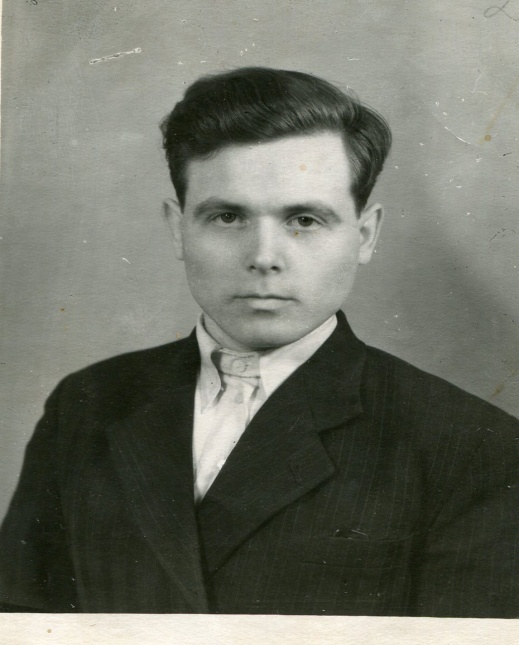              Состав документов:          1. Биографические документы: автобиография, анкета и др.          2. Творческие документы: план романа-эссе «Жизнь и история», подготовительные рабочие документы к книге «Перестройка», рукопись книги «Русская история по работе  Н.М. Карамзина «История государства Российского. (Свободное изложение с некоторыми отступлениями в аспекте современной истории)», газетные статьи по истории станиц Кумылженской и Слащевской, о писателе А.Д. Знаменском.           3. Переписка: с Русским общественным фондом Александра Солженицына.          4. Фотографии.        Нехода Петр Григорьевич (1912-1995) – работник органов МВД СССР, первый председатель правления Курской ассоциации жертв незаконных политических репрессийНехода П.Г. родился 15 мая 1912 г. в пос. Антоновка Больше-Екатериновского сельсовета Аткарского района Саратовской   области в крестьянской семье. В 1961 г. П.Г. Нехода в связи с выходом на пенсию увольняется из органов МВД и переезжает со ст. Решеты Красноярского края  в гор. Курск. Работает секретарем парторганизаций предприятий города. Многие годы возглавляет садоводческое общество «Мир» производственного объединения «Курскрезинотехника». П.Г. Нехода в 1990 г. возглавил инициативную группу граждан гор. Курска, пострадавших от незаконных политических репрессий в 30 – 40-е и начала 50-х годов, которая провела подготовительную работу по образованию Курской областной ассоциации жертв незаконных политических репрессий. На учредительной конференции областной ассоциации, состоявшейся 16 февраля 1991г., Петр Григорьевич Нехода был избран её председателем. На этом посту он проработал до 26 ноября 1994 г.    Умер П.Г. Нехода 15 августа 1995 г.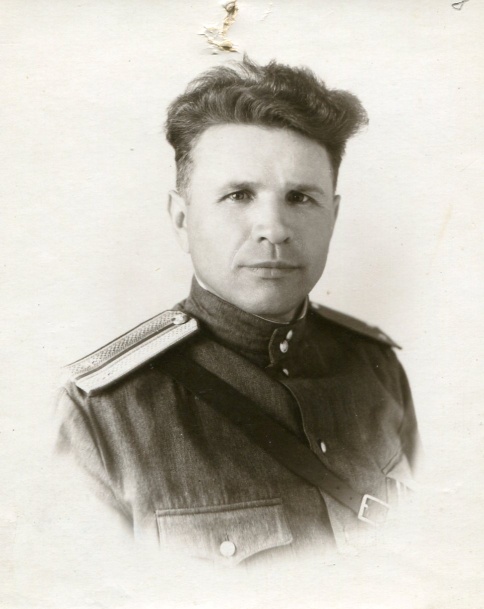 	Состав документов:           1. Биографические документы:  автобиография,  анкеты, свидетельства о браке, копии трудовой книжки и  удостоверений к медалям; справки об отбытии срока наказания и реабилитации, выписки из уголовного дела, характеристики, письма, поздравительные адреса.           2. Документы о служебной и общественной деятельности: справки,  характеристики, удостоверения, мандаты, текст доклада, рабочие записи, грамоты, переписка).               3. Переписка: письма   УКГБ по Курской области, УВД Курского облисполкома, поздравительные открытки и др.          4. Документы отца Г.М. Неходы: автобиография, личный листок по кадрам, справки, характеристики, грамоты, переписка.             5. Печатные издания: газеты «Лес – стране» и «Красное знамя», органа политотдела.           6. Фотографии.Саталкин Николай Васильевич (р.1924) – строитель, член Союза российских писателей, зам. председателя Курской  областной ассоциации жертв незаконных политических репрессий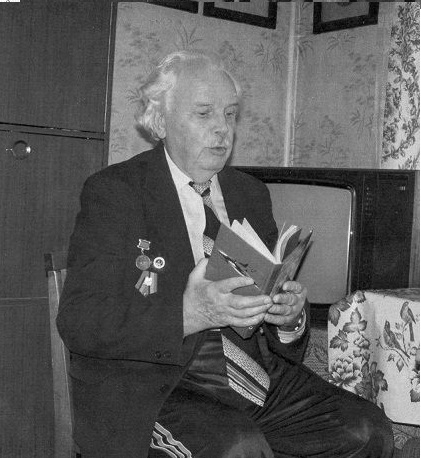 Саталкин Н.В. родился 22 марта 1924 г. в гор. Оренбурге в семье рабочего. Активный  член Курской областной ассоциации жертв незаконных политических репрессий Н.В. Саталкин в 1995 г. избирается  заместителем председателя этой общественной организации и в этом качестве проработал до 2005 г.                   Состав документов:                    1. Биографические документы: автобиография, выписка из протокола правления Союза российских писателей о приёме в Союз, газетные статьи о жизненном пути, поздравительные адреса.           2. Творческие документы: книги, статьи, рецензии.           3. Фотографии.  Соснова (Гулиенко) Лариса Ивановна (р.1928) – учитель химии и биологии, первый секретарь и делопроизводитель Курской  областной ассоциации жертв незаконных политических репрессий  дело по обвинению И.А. Гулиенко было пересмотрено Военной Коллегией  Верховного Суда СССР и за отсутствием состава преступления прекращено, а приговор Военной Коллегии от 13 апреля 1938 г. отменён. Иван Алексеевич Гулиенко был реабилитирован посмертно.    	Лариса Ивановна с 1989 г. – член инициативной группы по созданию Курской областной ассоциации памяти жертв незаконных политических репрессий 20 – 50-х годов. После образования ассоциации в феврале 1991 г. Л.И. Соснова становится до 2007 г. её бессменным секретарём и ответственным за делопроизводство. 	Состав документов:             1. Биографические документы: автобиография, воспоминания, справки, личные документы.             2. Документы о служебной деятельности: почётные грамоты, служебные удостоверения.             3. Документы об общественной деятельности: свидетельства, награды, грамоты, аналитические  справки, обзорные и биографические  справки.             4. Творческие документы: историческая справка об областной ассоциации жертв политических репрессий, документы  поисковой работы о Героях Советского Союза М.А. Сысоеве, В.П. Гладилине, газетные вырезки о репрессированных курянах.             5. Документы об отце И.А. Гулиенко, его брате И.А. Гулиенко и сестре Л.А. Гулиенко:  биографические справки (воспоминания), справки о реабилитации, свидетельства о смерти, переписка и др.            6. Документы о матери Е.М. Гулиенко: биографическая справка, личные документы, награды и почётные грамоты.            7.  Документы о сестре Н.И. Бурых (Гулиенко) и её муже А.И. Бурых: биографическая справка, личные документы, награды, почётные грамоты, юбилейный сборник «Курскэнерго. Через годы, через расстояния». Курск, 2003 (в сборнике есть сведения о передовике производства Курских тепловых сетей Курскэнерго слесаре 6 разряда А.И. Бурых).            8.  Фотографии (черно-белые и цветные позитивные отпечатки) о семье Гулиенко (Сосновой, Бурых).	Обухов Василий Антонович (1901-2007) – майор в отставке, член Курской  областной ассоциации жертв незаконных политических репрессий             Обухов В. А. родился 11 января 1901 г. (по старому стилю – 29 декабря 1900 г.) в гор. Челябинске в семье ремесленника – пимоката.  28 июня 1938 г. начальник связи 71-й стрелковой дивизии имени Кузбасского пролетариата В.А. Обухов был арестован и осуждён Военной Коллегией Верховного Суда СССР к 12 годам ИТЛ (исправительно-трудовые лагеря – И.К.) с поражением прав на 5 лет. На постоянное местожительство в гор. Курск В.А. Обухов 
приехал в 1959 г. Находясь на заслуженном отдыхе, он принимает активное участие в работе общественных организаций города: секции ветеранов гражданской войны Курской секции Советского комитета ветеранов войны, военно-научного общества при Курском Доме офицеров, Курского областного отделения Советского Фонда мира, домового комитета, общества охраны природы. В 1994 г. вступил в члены Курской областной ассоциации жертв политических репрессий.   Умер В.А. Обухов 24 декабря 2007 г.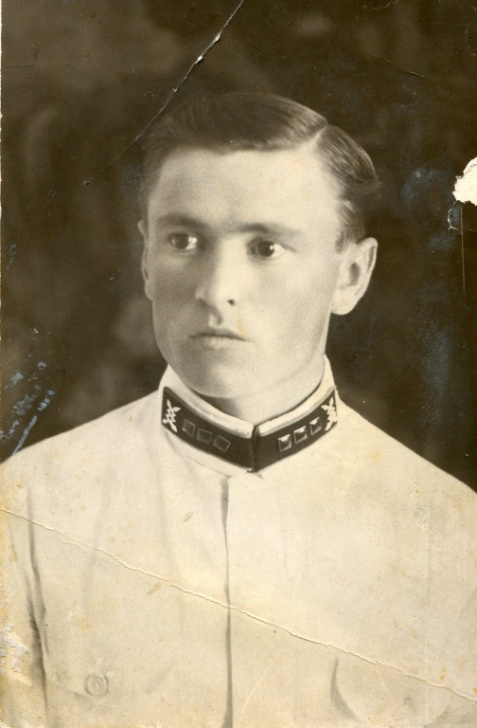 	Состав документов:            1. Записи В.А. Обухова о своей биографии, родословной, справки, личные документы, переписка, награды, памятные адреса и поздравительные письма с юбилеями).            2.  Документы о служебной и общественной деятельности: трудовой договор о работе на Норильском горно-металлургическом комбинате имени А.И. Завенягина, справки, рабочие записи, членский билет, заявления, квитанции о добровольных взносах в Советский Фонд мира, благодарственная грамота Советского комитета ветеранов войны, поздравительные открытки.            3.  Дневники. Переписка: тетради и блокноты с записями морально-этического, социально-бытового характера, переписка с родственниками и друзьями-сослуживцами.            4. Документы жены М.П. Тороповой и её отца П.И. Торопова: личные документы, трудовой договор, заявления, справки, характеристики,  рабочие производственные записи, переписка.            5. Фотографии (чёрно-белые и цветные позитивные отпечатки) – В.А. Обухов-военнослужащий (1924-1938 гг.), в Норильлаге и в ссылке (1943-1956 гг.), на лечении на Кавказе и в Крыму (1956-1957 гг.), встреча с родственниками (1958-1959 гг.); В.А. Обухов – житель гор. Курска (1959-2002 гг.); мать Е.Ф. Обухова, сестра Н.А. Чиркова и её сыновья,  другие близкие родственники В.А. Обухова; жена М.П. Торопова и её родственники; друзья-сослуживцы.  Государственные организацииИзбирательная комиссия Курской области. Окружные избирательные комиссииФ.П-5573 (объединенный), 2723 ед.хр. 1993-2010 гг.  6 оп., г. Курск, г. Льгов	Выборы депутатов Государственной Думы первого созыва и в Совет Федерации Федерального Собрания Российской Федерации, назначенные Указами Президента Российской Федерации на 12 декабря 1993 г., организовывались и проводились Центральной избирательной комиссией и окружными комиссиями. В Курской области были сформированы: для депутатов Государственной Думы – окружные избирательные комиссии одномандатных Курского избирательного округа № 98 и Льговского избирательного округа № 99; в Совет Федерации – окружная избирательная комиссия Курского избирательного округа № 46.  Но полномочия окружной избирательной комиссии Курского избирательного округа № 46 по выборам в Совет Федерации были возложены на окружную избирательную комиссию Курского избирательного округа № 98 по выборам в Государственную Думу. Для проведения избирательной кампании 27 марта 1994 г. по выборам депутатов Курской областной Думы полномочиями была наделена окружная избирательная комиссия Курского избирательного округа № 46 по выборам в Совет Федерации Федерального Собрания Российской Федерации. Согласно постановлению главы администрации Курской области и Курской областной Думы от 23 мая 1994 г. окружная избирательная комиссия Курского избирательного округа № 98 была определена региональной (головной) избирательной комиссией по выборам в Государственную Думу. После принятия Федерального закона «Об основных гарантиях избирательных прав граждан Российской Федерации» от 06 декабря 1994 г. началось формирование постоянных избирательных комиссий субъектов Российской Федерации с приданием им статуса юридических лиц. Положение об избирательной комиссии Курской области было утверждено решением Курской областной Думы  03 апреля 1995 г. Для проведения выборов на территории Курской области в 2003 г. областной избирательной комиссией были сформированы окружные одномандатные избирательные комиссии Курского избирательного округа № 97 и Льговского избирательного округа № 98. На основании Федерального закона от 18 мая 2005 г. № 51 «О выборах депутатов Государственной Думы Федерального Собрания Российской Федерации пятого созыва» изменилась система выборов, введена пропорциональная избирательная система, в связи с чем отменено формирование окружных избирательных комиссий.	Состав документов: Постановления, указания, распоряжения, инструкции Центральной избирательной комиссии Российской Федерации и переписка с ней по основной деятельности; законы Курской области, постановления и распоряжения Курской областной Думы, Губернатора Курской области; документы и переписка с  Федеральным центром информатизации по вопросам использования Государственной автоматизированной системы «Выборы»; протоколы, решения и распоряжения избирательной комиссии Курской области, окружных, территориальных и участковых избирательных комиссий; положение, регламент работы, планы основных мероприятий; штатные расписания, документы о финансировании комиссий, сметы расходов, бухгалтерские балансы, финансовые отчеты о расходовании денежных средств; документы о деятельности контрольно-ревизионной службы; переписка с Курской областной Думой о законотворческой работе, с региональными избиркомами по обмену опытом работы, с правоохранительными, судебными, финансовыми органами, органами по имуществу по обеспечению подготовки и проведения избирательных кампаний, с общественными объединениями,  кандидатами в депутаты; данные о численности избирателей; сведения о формировании и составе избирательных комиссий; протоколы об итогах голосования; таблицы-итоги голосования; акты передачи избирательным комиссиям избирательных бюллетеней и открепительных удостоверений для голосования; дела кандидатов;  документы о рассмотрении обращений, заявлений, жалоб о нарушениях законодательства о выборах; предвыборные агитационные материалы; конкурсные работы территориальных избирательных комиссий по истории выборов в гор. Курске и отдельных районов области; материалы областных конкурсов лучшей организации работы по выборам, по правовому просвещению избирателей, проведению социально-деловой игры «Выборы нового поколения», среди студентов средних специальных учебных заведений на лучшее знание избирательных прав и избирательного процесса, лучшее сочинение старшеклассников средних общеобразовательных школ, гимназий, лицеев-участников конкурса «Если мне сегодня выбирать депутата Государственной Думы, то кто он ?».Базовая (опорная) территориальная избирательная комиссия Сеймского округа города КурскаФ.П-5250, 346 ед.хр. 2002-2011 гг. 1 оп.	10 декабря 2002 г. Избирательная комиссия Курской области приняла решение о формировании на постоянной основе территориальной избирательной комиссии Сеймского округа гор. Курска. 27 апреля 2006 г. Избирательная комиссия Курской области определила 4 базовые (Опорные) территориальные избирательные комиссии, в том числе и на основе действующей территориальной избирательной комиссии Сеймского округа гор. Курска. В зону ее обслуживания  включены территориальные избирательные комиссии Центрального, Железнодорожного округов гор. Курска, городов Железногорск, Курчатов, Щигры и Щигровский район. При ней  образован совет по повышению правовой культуры избирателей и организаторов выборов.	Состав документов: протоколы заседаний ТИК, участковых избирательных комиссий, избирательных участков, принятые ими решения, документы к протоколам; документы об образовании и работе контрольно-ревизионной службы при территориальной избирательной комиссии, обучении членов контрольно-ревизионных служб окружных избирательных комиссий; переписка с Избирательной комиссией Курской области, территориальными избирательными комиссиями, правоохранительными, судебными, налоговыми, регистрационными органами, средствами массовой информации по проведению выборов различных уровней; документы о регистрации кандидатов в депутаты Курской областной Думы, их избирательных фондах и финансовых отчетах; уставы политических партий; документы по повышению профессиональной подготовки организаторов выборов и правовому обучению избирателей; документы о работе с молодыми (будущими) избирателями, молодежными лидерами, проведении интеллектуальных конкурсов, деловых игр среди школьников, студентов.Региональные отделения  политических партийКурское региональное отделение Общероссийской общественной организации «Объединение «Яблоко»» и его местные отделения», г. КурскФ.П-5574, 17 ед.хр. 1996-2001 гг. 1 оп.     04 января 1996 г. на собрании инициативной группы граждан гор. Курска и Курской области было принято решение о создании  организации общественного объединения «Яблоко».         Курское региональное отделение Общероссийской общественной организации «Объединение «Яблоко»» 30 апреля 1996 г. было зарегистрировано в управлении юстиции администрации Курской области.         21 декабря 1996 г. была проведена первая (учредительная) конференция. С 25 июня 1998 г. внесены изменения в названии: «Курское региональное отделение Общероссийской политической общественной организации «Объединение «Яблоко»».                     В эти годы  в гор. Курске и Курской области были организованы местные отделения Общероссийской политической общественной организации «Объединение «Яблоко»», вошедшие в состав Курского регионального отделения: Курское городское, Курчатовское и Советское.	Состав документов: 	Курское региональное отделение:  протокол собрания инициативной группы граждан гор. Курска и Курской области, заявивших о создании общественной организации «Яблоко» (04 января 1996 г.), учредительной, отчетно-выборных конференций, заседаний бюро; нормативные документы (свидетельство о регистрации, Устав, уведомление Центрального совета Объединения «Яблоко» о внесении в реестр территориальных (региональных) отделений); документы о разрешении внутрипартийных конфликтов (решения Центрального совета, письма, информации); справка о проверке управлением Минюста Российской Федерации по Курской области уставной деятельности Курского регионального отделения; реестр членов и кандидатов в члены Объединения «Яблоко».           Курское городское (местное) отделение:  протоколы общих собраний и заседаний бюро отделения.Региональное отделение политической партии «Справедливая Россия: Родина /Пенсионеры/ Жизнь» в Курской области (партии «Справедливая Россия»), г. КурскФ.П-5588, 88 ед.хр. 2004-2009 гг. 1 оп.	14 мая 2004 г.  создано региональное отделение политической партии «Родина» в Курской области. С 01 декабря 2006 г. оно именовалось – «Региональное отделение Политической партии «Справедливая Россия: Родина/ Пенсионеры/ Жизнь в Курской области» в связи с объединением политических партий «Родина», Российской партии жизни (РПЖ) и Российской партии пенсионеров (РПП).	Состав документов: Документы съездов политической партии «Родина» и ее политического совета; документы о государственной регистрации и постановке на учет в органах социального страхования, налоговых; протоколы конференций, заседаний совета, общих собраний, счетных комиссий; документы об образовании местных и первичных отделений, о работе депутатской группы членов партии в Курской областной Думе третьего созыва, об участии избирательного объединения в выборах депутатов Курской областной Думы четвертого созыва; информационные материалы; бюджет, штатные расписания, сметы расходов, бухгалтерские балансы и финансовые отчеты, налоговые декларации.Курское региональное отделение Всероссийской политической партии «Единая Россия», г. КурскФ.П-5590, 380 ед.хр. 2002-2011 гг.  3 оп.        Курское региональное отделение Всероссийской партии «Единство и Отечество» - Единая Россия было создано 28 января 2002 г.; с 23 марта  2003 г. - Курское региональное отделение Всероссийской политической партии «Единая Россия».           Состав документов: Программа и Уставы Всероссийской политической партии «Единая Россия»; выписки из протоколов и решения II - VI партийных съездов; решения, выписки из протоколов, положения, указания, методические разработки, информационные бюллетени, официальные сайты Центрального политического совета, Генерального совета, Центрального исполнительного комитета, Центральной контрольно-ревизионной комиссии  и переписка регионального политсовета и регионального исполкома с ними об организаторской и партийной работе, о реализации приоритетных национальных проектов «Здоровье», «Образование», «Доступное и комфортное жильё - гражданам России», «Развитие АПК»; свидетельства о государственной регистрации и постановке на учёт в налоговых органах; протоколы и выписки из протоколов  конференций Курского регионального отделения, заседаний регионального политсовета и его президиума; протоколы учредительных собраний местных отделений; приказы руководителя регионального исполкома по основной деятельности; положения об отделах регионального отделения и должностные инструкции работников;   планы, отчёты, информации о работе Курского регионального отделения, его регионального исполкома и местных отделений Партии; документы о работе Курской региональной контрольно-ревизионной комиссии (решения, положения, письма); переписка с администрацией гор. Курска, Избирательной комиссией Курской области, главами администраций районов, местными отделениями Партии, руководителями предприятий, организаций о взаимодействии и оказании материально-технической  помощи в проведении политических, социальных акций, молодёжных мероприятий, об участии в избирательных кампаниях;          документы о деятельности регионального отделения Всероссийской общественной организации «Молодая Гвардия Единой России» Курской области; сводные финансовые отчёты политической партии, годовые бухгалтерские балансы, годовые отчёты по налогам, страховым взносам, годовые и единовременные статистические отчёты;    приказы руководителя регионального исполкома по личному составу;  лицевые счета  работников,   расчётные ведомости на выплату заработной платы;    личные карточки работников; анкеты, справки-объективки, резюме, автобиографии. Имеются документы о работе с избирателями секретаря политического совета, депутата Государственной Думы Федерального собрания Российской Федерации четвертого и пятого созывов А.М. Чухраева.Ветеранские  общественные организацииСовет ветеранов ВОВ и труда медицинских работников Курской городской общественной организации ветеранов войны и военной службы, г. КурскФ.П-5255, 113 ед.хр. 1985-2010 гг. 1 оп.	Совет ветеранов Великой Отечественной войны и его президиум начали свою деятельность с февраля 1985 г. как вновь организованное структурное подразделение Курской секции Советского комитета ветеранов войны; с января 1993 г. – Курского городского комитета ветеранов войны; с ноября 1993 г. – Курской городской общественной организации ветеранов войны, с ноября 1995 г. – Курской городской общественной организации ветеранов (пенсионеров) войны, с января 1999 г. – Курской городской общественной организации ветеранов войны и военной службы. С октября 2002 г. название совета было дополнено словом «труд»: Совет ветеранов Великой Отечественной войны и труда медицинских работников Курской городской общественной организации ветеранов войны и военной службы.	Состав документов: Протоколы отчетно-выборных собраний совета, заседаний президиума и документы к ним; годовые планы совета и отчеты, справки о проведенных мероприятиях; документы о деятельности совета и его активистов, об оказании материальной помощи; документы о деятельности совета в организации работы по проведению оздоровительно-профилактических мероприятий в областном государственном учреждении здравоохранения «Госпиталь для ветеранов войны»; о реализации инициатив по установке мемориальной доски на здании, где действовал подпольный госпиталь во время оккупации гор. Курска; по сооружению в гор. Курске памятника военным медикам-участникам Великой Отечественной войны 1941-1945 гг., подготовке и изданию книги «Спасенные жизни. Подвиг медиков в Великой Отечественной войне 1941-1945 гг.»; присвоению имени земляка-курянина, доктора медицинских наук, профессора Н.С. Короткова муниципальному учреждению здравоохранения «Городская больница № 1»; документы об участии председателя совета А.Ф. Сараева в работе президиума областной общественной организации ветеранов войны, труда, Вооруженных Сил и правоохранительных органов, о его руководстве областной комиссией по медицинскому, лекарственному и санитарно-курортному обслуживанию ветеранов войны и труда; документы о представлении А.Ф. Сараева на конкурс «Человек года».Общественные организации ветеранов (пенсионеров) войны, труда, Вооруженных Сил и правоохранительных органов города КурскаФ.П-5575 (объединенный), 361 ед.хр. 1987-2010 гг.  5 оп.	Создание Всесоюзной общественной организации ветеранов войны и труда на конференции 17 декабря 1986 г. активизировало создание советов ветеранов на местах. В феврале 1987 г. были проведены учредительные конференции и собрания ветеранов войны и труда в Кировском, Ленинском, Промышленном районах гор. Курска. 21 марта 1987 г. на областной учредительной конференции принято постановление об образовании областной общественной организации ветеранов войны и труда и входящей в ее состав Курской городской организации. В ноябре 1991 г. определено название организации: «Областная и Курская городская общественные организации ветеранов войны, труда, Вооруженных Сил и правоохранительных органов» 04 февраля 1994 г. в связи с образованием городских округов в состав Курской городской общественной организации входят ветеранские организации Железнодорожного (быв. Кировского района), Сеймского (быв. Промышленного района), Центрального (быв. Ленинского района) округов. С 17 декабря 1996 г. в названии организации появилось дополнение: «Курская городская общественная организация ветеранов (пенсионеров) войны, труда, Вооруженных Сил и правоохранительных органов».	Объединенный фонд был создан по принципу: вышестоящая организация и ее подведомственная сеть.	Состав документов: Протоколы учредительной и отчетно-выборных конференций, пленумов советов, заседаний президиума и документы к ним; протоколы заседаний комиссии по контролю и распределению товаров повышенного спроса для продажи инвалидам и  участникам Великой Отечественной войны; планы работы советов и их комиссий; планы и отчеты о праздничных мероприятиях в связи с памятными событиями военной истории Отечества, справки об их выполнении; документы об организации работы городского, окружных, районных советов; переписка с администрацией гор. Курска, руководителями организаций, предприятий о финансировании и организации деятельности советов, оказании спонсорской помощи; воспоминания ветеранов войны; списки участников Великой Отечественной войны, участников Курской битвы, освобождения гор. Курска от немецко-фашистских захватчиков; списки малоимущих ветеранов войны и труда; жалобы, заявления, письма ветеранов и документы по их рассмотрению. Документы по личному составу Курской городской общественной организации за 2004-2008 гг.Курская областная и городская общественные организации ветеранов (пенсионеров) войны и военной службы Российской общественной организации ветеранов (пенсионеров) войны и военной службы, г. КурскФ.П-5576 (объединенный), 421 ед.хр. 1965-2006 гг. 3 оп.	27 января 1965 г. на организационном собрании принимается решение о создании секции ветеранов гражданской войны военно-научного общества при Курском гарнизонном Доме офицеров. С декабря 1969 г. секция вошла в состав созданной Курской секции Советского комитета ветеранов войны. Со 02 марта 1977 г. в результате организационных мероприятий образуется комиссия ветеранов гражданской войны Курской секции Советского комитета ветеранов войны; с 04 февраля 1982 г. – совет ветеранов гражданской войны Курской секции Советского комитета ветеранов войны.	В свете политических перемен 25 января 1993 г. Курская секция Советского комитета ветеранов войны преобразована в Курский городской комитет ветеранов войны. И создано бюро областного комитета ветеранов войны. 26 ноября 1993 г. на учредительной областной конференции ветеранов войны образована областная общественная организация ветеранов войны Российской организации ветеранов войны, куда вошла и Курская городская общественная организация ветеранов войны. С 30 ноября 1995 г. организации стали именоваться: «Курская областная общественная организация ветеранов (пенсионеров) войны Общероссийской общественной организации ветеранов (пенсионеров) войны и Курская городская общественная организация ветеранов (пенсионеров) войны Общероссийской общественной организации ветеранов (пенсионеров) войны; с 29 января 1999 г. – Курская областная  общественная организация ветеранов войны и военной службы Общероссийской общественной организации ветеранов войны и военной службы и Курская городская   общественная организация ветеранов войны и военной службы Общероссийской общественной организации ветеранов войны и военной службы.	Состав документов: Устав добровольного военно-научного общества при Курском гарнизонном Доме офицеров; протоколы общих собраний ветеранов гражданской войны и членов совета, отчеты, информации, сведения о выполненной работе, анкеты учета индивидуальной работы ветеранов; документы и переписка с партийными органами, редакциями газет, ветеранами, учебными заведениями о подготовке и проведении торжественных мероприятий, поиске сведений о партийных и советских работниках, расстрелянных белогвардейцами в 1919 г. в гор. Курске,  сборе воспоминаний ветеранов, об улучшении материального благосостояния ветеранов; воспоминания ветеранов гражданской войны; лекционные разработки; документы о вступлении ветеранов в члены совета; списки ветеранов гражданской войны, журналы учета членов совета; жалобы, заявления, письма ветеранов и документы по их рассмотрению.	Устав организации советских ветеранов войны, положение о секции Советского комитета ветеранов войны; протоколы совместных отчетно-выборных конференций секции и Курской городской общественной организации ветеранов войны и труда, пленумов, президиума и бюро секции; планы мероприятий секции, военно-научного общества при Курском гарнизонном Доме офицеров, отчеты, справки, информации об их выполнении, анкеты по учету индивидуальной работы членов секции; документы и переписка с Советским комитетом ветеранов войны, партийными, комсомольскими и советскими органами, администрацией гор. Курска, предприятиями, краеведческими музеями, школьными коллективами, ветеранами войны и ветеранскими организациями об оказании материальной помощи ветеранам войны, о поисковой работе, организации встреч однополчан, о подготовке и проведении праздничных юбилейных мероприятий; документы о ходе и итогах Всесоюзного рейда по обследованию социально-бытовых условий жизни ветеранов войны; анкеты ветеранов Великой Отечественной войны; списки членов и активистов секции, представленных к награждению почетными нагрудными знаками, почетными грамотами, благодарностями Советского комитета ветеранов войны; жалобы, заявления, письма ветеранов войны и документы по их рассмотрению.	Протоколы учредительной областной конференции ветеранов войны, протоколы выборных конференций, объединенных пленумов, совместных заседаний президиумов, бюро областного и городского комитетов; протоколы заседаний президиума и бюро областного и городского комитетов ветеранов войны и военной службы; планы работы комитетов, советов, групп ветеранов, однополчан; отчеты, информации, справки об исполненной работе; сведения о проведенном рейде по проверке условий жизни ветеранов Великой Отечественной войны и оказании им материальной помощи; переписка об организационно-методическом, финансовом обеспечении деятельности комитетов, оказании адресной материальной помощи ветеранам, о проведении праздничных мероприятий; лекционные разработки; воспоминания ветеранов войны; списки ветеранов войны; жалобы, заявления, письма ветеранов войны и документы по их рассмотрению.	В объединенный фонд вошли документы организаций, имеющих между собой логически обусловленные связи: Курской секции Советского комитета ветеранов войны и входящего в структуру секции совета ветеранов гражданской войны, Курских областной и городской общественных организаций ветеранов войны и военной службы.Совет партизан и подпольщиков Курской областной общественной организации ветеранов (пенсионеров) войны и военной службы, г. КурскФ.П-5581, 172 ед.хр. 1972-2008 гг. 2 оп.          19 декабря 1969 г. на пленарном заседании Курской секции Советского комитета ветеранов войны избирается группа по делам партизан и подпольщиков. С 13  апреля 1972 г. до 1980 г.  в группу  по делам  партизан и подпольщиков вошли  узники фашизма. И  название стало: «Группа по делам партизан, подпольщиков и узников фашизма».         Со 02 марта 1977 г. рабочие группы Курской секции Советского комитета ветеранов войны стали называться комиссиями. Объединение курских партизан и подпольщиков до 1985 г. работает под названием  «комиссия по делам партизан и подпольщиков», а далее – «совет партизан и подпольщиков». С 26 января 1993 г. совет партизан и  подпольщиков оказался  в составе Курского городского комитета ветеранов войны; с 26 ноября 1993 г. –  Курской городской общественной организации ветеранов (пенсионеров) войны; с 29 января 1999 г. – Курской городской общественной организации ветеранов войны и военной службы; с 07 сентября 2000 г. - включен в состав  Курской   областной  общественной организации ветеранов (пенсионеров) войны и военной   службы.               Кроме окружных секций в гор. Курске, в начале 1997 г. секции  партизан и подпольщиков были созданы в гор. Железногорске, Дмитриевском,   Хомутовском и Рыльском районах в составе районных советов ветеранов (пенсионеров) войны, труда, Вооружённых  Сил и правоохранительных органов.                                                                                                                                                                                                                                                                                                                                                                                                                                                                                   В ноябре 2002 г. Курский    областной    комитет ветеранов (пенсионеров) войны и военной службы принимает решение об учреждении в своём составе единой в области общественной ветеранской       организации партизан и подпольщиков – областного совета партизан и подпольщиков.        В связи с этим был упразднён    Курский городской совет партизан и подпольщиков, а  окружные секции,  секция гор. Железногорска, секции и   группы  районов  переподчинялись областному совету партизан и подпольщиков, оставаясь в составе  окружных (гор. Курска) и районных общественных организаций ветеранов (пенсионеров) войны, труда,    Вооружённых Сил и правоохранительных органов.              Состав документов: Постановления, распоряжения, указания, протоколы, планы, информации  Российского комитета    ветеранов (пенсионеров) войны и военной службы,     Всероссийского   совета ветеранов (пенсионеров) войны,  труда,    Вооружённых Сил и    правоохранительных органов, Курской секции Советского   комитета ветеранов войны,  Курского городского комитета ветеранов войны, областных комитета ветеранов (пенсионеров) войны и военной службы, совета ветеранов (пенсионеров) войны, труда,    Вооружённых Сил и правоохранительных органов, областной  и        городской  администрациями, переписка с ними по вопросам организационно-оперативной работы;          протоколы   общих   собраний бывших партизан и   подпольщиков и заседаний бюро совета партизан и подпольщиков;  планы совета партизан и   подпольщиков, справки об    исполненной работе;   документы о подготовке  и проведении        юбилейных мероприятий    о   начале партизанского   движения    в годы Великой Отечественной войны;  документы о    ходе исполнения    предложений по возведению мемориальных комплексов,    установке       памятных знаков в целях увековечивания подвига     курских   партизан и подпольщиков; документы о работе по отбору дополнительных данных и      уточнению биографических сведений о   курских   партизанах и подпольщиках, пополнению новыми документами фондов краеведческих музеев; переписка с     редакциями газет,    книжным   издательством, бывшими партизанами об опубликовании воспоминаний, рабочих информаций; переписка с администрацией области, организациями и предприятиями о взаимодействии и оказании материально-финансовой помощи совету; списки и анкеты бывших партизан и подпольщиков;          письма граждан с обращениями о признании их участниками партизанского движения и документы по их рассмотрению; письма, жалобы     бывших    партизан и    подпольщиков об улучшении жилищно-бытовых условий, материального обеспечения жизни и  документы по их рассмотрению;          подготовленные П.В. Гусевым материалы в помощь лекторам  «Партизанское движение в Курской области в годы Великой Отечественной войны»,      брошюра   «Была война народная», книги Д.С. Золотухина «Внутренний фронт», «Воспитание детей и молодёжи – дело государственное.  Из опыта  реализации государственной молодёжной политики в Курской области».            Курская городская общественная организация «Клуб «Фронтовые подруги»» Курской городской общественной организации ветеранов (пенсионеров) войны и военной службы, г. КурскФ.П-5586, 336 ед.хр. 1985-2011 гг. 2 оп.      19 апреля 1984 г. на заседании бюро  Курской секции Советского комитета ветеранов войны была образована инициативная группа женщин-фронтовичек, которая провела работу по выявлению женщин-ветеранов войны. Их списки были  составлены к ноябрю 1984 г.        02 марта 1985 г. на торжественном собрании, посвящённом Международному Дню 8 Марта и 40-летию Победы советского народа в Великой Отечественной войне 1941-1945 гг. по предложению Курской секции Советского комитета ветеранов войны было принято решение о создании клуба «Фронтовые подруги».        После прекращения деятельности Курской секции ветеранов войны 25-26 января 1993 г. организация входила в структуру: с 25 января 1993 г. -        Курского городского комитета ветеранов войны; с 26 ноября 1993 г. -        Курской городской общественной организации ветеранов войны; с 30 ноября 1995 г. - Курской городской общественной организации ветеранов (пенсионеров) войны; с 29 января 1999 г. -  Курской городской общественной организации ветеранов (пенсионеров) войны и военной службы.                               Состав документов: Протоколы отчётно-выборных собраний членов клуба, заседаний его правления; годовые, полугодовые и квартальные планы; отчётные доклады, справки, информации о работе клуба, его секторов, Железнодорожного (Кировского) и Сеймского (Промышленного) отделений; акты, справки, списки обследованных ветеранов, переписка по итогам  проверки их материально-бытовых условий; документы о художественной самодеятельности членов клуба, его народном хоровом коллективе; переписка с Курской секцией Советского комитета ветеранов войны, областными и городскими общественными организациями ветеранов войны по основной деятельности; переписка с администрациями области и гор. Курска, областными и городскими организациями, руководителями предприятий об оказании материальной и денежной помощи клубу; списки и анкеты женщин-ветеранов войны гор. Курска, членов клуба; документы о награждении членов клуба юбилейными нагрудными знаками, грамотами, ценными подарками; публикации о клубе, альбом «Печать о клубе «Фронтовые подруги»», издание «Ветеран войны».Общественные организации правовой защиты и правового просвещения Курская областная общественная благотворительная организация пенсионеров и инвалидов «Ассоциация жертв незаконных политических репрессий», г. КурскФ.П-5579, 168 ед.хр. 1989-2010 гг. 1 оп.	16 февраля 1991 г. состоялась учредительная конференция Курской областной ассоциации памяти жертв политических репрессий. 23 июня 1995 г. название организации стало: Курская областная общественная благотворительная организация пенсионеров и инвалидов  - «Курская областная ассоциация жертв незаконных политических репрессий»; с 16 ноября 1996 г. –  Курская областная общественная благотворительная организация пенсионеров и инвалидов  «Ассоциация жертв незаконных политических репрессий».	Состав документов: Законодательные и нормативные акты о реабилитации жертв незаконных политических репрессий в период 1930-40-х и начала 50-х годов; документы съездов Всесоюзной и Российской ассоциации незаконных политических репрессий; документы о создании Курской областной ассоциации; протоколы отчетно-выборных собраний членов ассоциации и заседаний  правления; переписка с областной и городской администрациями, организациями и предприятиями об обеспечении деятельности, об оказании материально-финансовой помощи организации; по вопросу оказания помощи в установке Памятного знака жертвам незаконных политических репрессий; переписка с органами МВД и безопасности РФ, прокуратуры по вопросам незаконных репрессий и реабилитации; справки о признании граждан пострадавшими от политических репрессий; документы о деятельности ассоциации; документы по подготовке к изданию «Книги Памяти жертв политических репрессий Курской области»; списки расстрелянных, погибших в тюрьмах и лагерях, умерших в гор. Курске и области после отбывания сроков заключения; списки здравствующих жертв незаконных политических репрессий; списки вдов, детей и других родственников репрессированных; заявления членов ассоциации об оказании материальной помощи и переписка по их рассмотрению.Патриотические общественные организацииПоисковый военно-патриотический клуб «Красная гвоздика» при областной государственной общеобразовательной школе-интернате «Лицей-интернат № 1 гор. Курска»Ф.П-5054, 127 ед.хр., 1966-2010 гг., 1 оп.	С декабря 1965 г. в детском доме № 2 гор. Курска стала проводиться работа по образованию поискового военно-патриотического клуба, который в 1966 г. получил название «Красная гвоздика». В 1979 г. после расформирования детского дома поисковый клуб находится в школе-интернате № 1 гор. Курска.	Состав документов: Планы работы поискового клуба «Красная гвоздика» на учебные годы, ежегодные планы, отчеты, информации, доклады об их выполнении; сценарии праздников, торжественных линеек; сочинения, письма-приветствия, рапорты, альбомы школьников; переписка с советом ветеранов 121-й стрелковой дивизии, ветеранами войны, их приветственные адреса; списки ветеранов 121-й стрелковой дивизии, Героев Советского Союза, сражавшихся в ее рядах; письма с фронта; воспоминания ветеранов 121-й стрелковой дивизии; творческие материалы ветеранов по истории 121-й стрелковой Рыльско-Киевской Краснознаменной орденов Суворова и Богдана Хмельницкого дивизии; документы  личного архива председателя Курской группы совета ветеранов 121-й стрелковой дивизии А.И. Киселева, полковника в отставке, заслуженного работника культуры РСФСР.Рабочая группа при областной редколлегии по подготовке и изданию Курской областной Книги Памяти, г. КурскФ.П-5572, 264 ед.хр. 1989-2002 гг. 3 оп.	27 февраля 1989 г. на основании постановления Курского обкома КПСС была утверждена редколлегия по подготовке и изданию Курской областной Книги Памяти. Редколлегия действовала на общественных началах. 17 мая 1990 г. Курский облисполком принял решение «О рабочей группе при областной редколлегии по подготовке и изданию «Курской областной Книги Памяти». Согласно распоряжению Губернатора Курской области от 15 июня 2011 года был начат процесс ликвидации рабочей группы областной редколлегии как государственного учреждения, который завершился 05 мая 2012 г.  	Состав документов: Постановления, решения, распоряжения органов власти и управления по вопросам издания  16-ти томов областной Книги Памяти, решения и распоряжения областной редколлегии и рабочей группы; организационно-методические документы Всероссийской и Курской областной редколлегии и рабочей группы; документы отчетного характера, представленные информациями и обзорами областной редколлегии, районных оргкомитетов, других участников подготовки Книги Памяти; информационные обзоры Всероссийской редколлегии о ходе подготовки этого мемориального труда в других регионах России; творческие документы-статьи, подготовленные по материалам Книги Памяти; списки погибших воинов в группировке по военным операциям;  переписка с областными редколлегиями Книги Памяти, архивами, организациями, учреждениями и гражданами о погибших участниках Великой Отечественной войны; печатные издания, подготовленные рабочей группой; штатные расписания рабочей группы, сметы расходов, отчеты об их исполнении; лицевые счета, расчетно-платежные ведомости сотрудников.Общественные благотворительные организацииКурское региональное отделение Общероссийской общественной организации «Российский Красный Крест» (КРО ООО РКК), г. КурскФ.П-5244, 758 ед.хр. 1934-2008 гг. 2 оп. .         После освобождения гор. Курска от  немецко-фашистской оккупации  (2 ноября 1941 г. – 8 февраля 1943 г.) Курский областной комитет Союза Обществ Красного Креста и Красного Полумесяца СССР (СОКК и КП СССР) возобновил свою работу. В апреле 1956 г. стал именоваться - Курский областной комитет Общества Красного Креста РСФСР (ОКК РФ);  с декабря 1991 г. - Курский областной комитет Общества Красного Креста Российской Федерации (ОКК РФ); с  26 ноября 1996 г.  – Курское региональное отделение Российского Общества Красного Креста (КРО РОКК); с 28 ноября 2001 г. – Курское региональное отделение Общероссийской общественной организации «Российский Красный Крест» (КРО ООО РКК).             К 2011 г. КРО ООО РКК, оставаясь не ликвидированным юридическим лицом, фактически прекратило свою деятельность.                                     Состав документов:  Приказы и распоряжения председателя по основной деятельности и по личному составу; лицевые счета и расчётно-платёжные ведомости работников; списки работников областного, городских и районных комитетов Общества; удостоверения и их дубликаты об окончании курсов медицинских сестёр; документы о награждении членов Общества, доноров ведомственными знаками, в том числе знаками «Почётный донор СССР», «Почётный донор России», грамотами (списки, переписка); документы Железногорского филиала общественной организации (приказы, расчётно-платёжные ведомости, списки) за 1996-2006 гг; дело  с невостребованными свидетельствами о получении неполного (семилетнего) образования, свидетельства о рождении обучающихся на медицинских курсах при Курском областном комитете Союза Общества Красного Креста и Красного Полумесяца (1934-1940гг.); личные дела. Имеются  документы Курского областного комитета Международной организации помощи борцам революции (обкома МОПРа) за 1944-1948 гг.	Документы постоянного хранения находятся в  фонде № Р-5288 ОКУ «Государственный архив Курской области».Курская городская общественная организация инвалидов «Полюс» (КГООИ «Полюс»), г. Курск Ф.П-5246, 137 ед.хр. 1999-2010 гг.  2 оп.	22 июля 1999 г. на собрании инициативной группы инвалидов принято решение о создании Курской городской общественной организации инвалидов «Полюс». 31 августа 1999 г. выдано свидетельство о регистрации общественного объединения КГООИ «Полюс». Сведения о его государственной регистрации в единый государственный реестр юридических лиц были внесены 29 ноября 2002 г. С 01 января 2010 г. КГООИ «Полюс» перестала осуществлять финансово-хозяйственную деятельность. 15 февраля 2010 г. на общем собрании членов организации принимается решение о ее ликвидации. 	Состав документов: Свидетельства о регистрации КГООИ «Полюс» в органах юстиции, постановке на учет в Госналогоинспекции по гор. Курску; протоколы собраний членов организации и заседаний ее правления; приказы председателя правления по основной деятельности и личному составу; договоры и переписка с предприятиями и учреждениями о сотрудничестве в предпринимательской деятельности, об аренде помещений	 для административно-хозяйственных нужд и осуществления производства; проекты разработанной продукции, чертежи, рабочие записи о плановых заданиях и их выполнении; переписка с Курской областной Думой, Губернатором области, Главой гор. Курска, областной и городской администрациями, руководителями предприятий и организаций, ответственными представителями зарубежных посольств об оказании благотворительной помощи, поиске партнеров для осуществления предпринимательской деятельности, трудоустройстве и материальному обеспечению инвалидов; текстовые годовые отчеты; штатные расписания и списки членов организации; годовая бухгалтерская отчетность; расчетные и расчетно-платежные ведомости по начислению и выдаче заработной платы работникам, трудовые договоры работников; личные карточки (ф. Т-2).	                       Курское областное отделение Советского фонда милосердия и здоровья (КОО РФМЗ), г. КурскФ.П-5248, 26 ед.хр. 1988-1994 гг. 1 оп.	На учредительном собрании 28 декабря 1988 г. было образовано Курское областное отделение Советского Фонда милосердия и здоровья (КОО СФМЗ); с 1992 г. – Курское областное отделение Российского Фонда милосердия и здоровья (КОО РФМЗ). К 1995 г. нестабильность в политической и экономической жизни привела к завершению деятельности организации.	Состав документов: Информационные письма Правления Советского Фонда милосердия и здоровья, переписка с ним по организационно-методическому обеспечению проводимых благотворительных мероприятий; Устав СФМЗ,  Примерное положение о местном (региональном) отделении  Фонда; стенограмма учредительного собрания Курского областного отделения Советского Фонда милосердия и здоровья; протоколы пленумов, заседаний президиума правления КОО РФМЗ, повестки дня заседаний; справки о работе КОО РФМЗ; доклады, выступления председателя правления А.Ф. Сараева на пленумах отделения и заседаниях президиума, собраниях актива; документы о проведении благотворительных акций; информационные письма и справки по результатам проверок районных комиссий содействия РФМЗ.Женские общественные организацииКурская областная общественная организация Общероссийской общественной организации «Российский союз сельских женщин», г. КурскФ.П-5584, 25 ед.хр. 1997-2007 гг. 1 оп.                В Курске была образована инициативная группа женщин, которая на своём заседании 12 января 1998 г. приняла постановление о  создании Курской областной организации. 	Учредительная конференция курских сельских женщин была проведёна 24 сентября 1998 г. 22 декабря 2002 г. Центральный совет ООО РССЖ принял решение о вхождении Российского союза сельских женщин в состав Российского аграрного движения (РАД).           Деятельность Курской областной общественной организации «Российского союза сельских женщин» практически прекратилась в 2008 г. в связи с реорганизацией Курского регионального отделения политической партии «Аграрная партия России», которое курировало работу этой организации.	Состав документов: Документы учредительной конференции и последующих конференций  организации (протоколы, стенограмма, доклады, принятые решения); устав Общероссийской общественной организации «Российский союз сельских женщин», свидетельства о регистрации; решения Центрального совета Российского союза сельских женщин; отчёты о работе  организации за 1998-2007 гг.; списки членов совета,  президиума  и  членов  организации.Детско-молодежные общественные организацииСоюз детско-юношеских организаций  «Вертикаль» (СДЮОК «Вертикаль»), г. КурскФ.П-5577, 130 ед.хр. 1990-2010 гг. 2 оп.02 марта 1991 г. на конференции полномочных представителей пионерских дружин гор. Курска и разновозрастных объединений была создана детская организация, получившая название «Союз пионерских, детско-юношеских организаций города Курска «Вертикаль» (СПДЮОК «Вертикаль»)».              С 26 октября 1996 г. изменилось название организации: «Союз детско-юношеских организаций города Курска «Вертикаль» (СДЮОК «Вертикаль»); с 07 ноября 2006 г. – «Детско-юношеская общественная организация города Курска «АРГОН»».          Состав документов: Протоколы  конференций, распоряжения председателя организации по основной деятельности, приказы городского управления (департамента) образования; протоколы заседаний бюро городского совета; устав организации, положения о городском совете и его бюро, должностные инструкции работников аппарата городского совета, регистрационные документы  (свидетельство, уведомления, переписка); документы о подготовке  и проведении туристическо-краеведческих экспедиций, конкурсов, детских игр, о профессиональной подготовке вожатых школ города, о работе актива детских организаций; документы и переписка с администрацией гор. Курска, учреждениями и предприятиями   о материально-финансовом обеспечении деятельности организации, оказании спонсорской помощи. Имеются документы Союзов пионерских организаций Курской области и гор. Курска (уставы, программы деятельности, справка «Основные вехи истории детского общественного движения» и др.) за 1990-1991 гг.; приказы и распоряжения председателя  по личному составу; лицевые  счета и расчетно-платежные ведомости по начислению и  выдачи заработной платы работникам. Курская региональная детско-молодежная общественная организация «Школа молодежных лидеров», г. КурскФ.П-5578, 34 ед.хр. 1994-2004 гг. 1 оп.	18 июля 1961 г. был организован лагерь комсомольского актива старшеклассников, который явился началом деятельности областной школы молодежных лидеров «Комсорг».  31 октября 1993 г. на общем собрании ОШМЛ «Комсорг» создана общественная организация «Курская областная школа молодежных лидеров». С 26 мая 2001 г. она стала называться – «Курская региональная детско-молодежная организация «Школа молодежных лидеров»».	Состав документов: Устав и свидетельства о регистрации организации; протоколы конференций, заседаний координационного центра; планы основных мероприятий, отчеты о работе; сметы расходов на деятельность организации; годовые и квартальные балансы, бухгалтерские отчеты об использовании полученных денежных средств, грамоты Комитета РФ по делам молодежи, областного управления по делам молодежи и туризму о присвоении Грантов, звания лауреата по итогам Всероссийских и областных конкурсов вариативных программ в сфере отдыха, оздоровления и занятости детей, подростков и молодежи, за активную деятельность по реализации государственной и молодежной политики; сборник программ основных направлений деятельности и методических рекомендаций «Комсорг» - шаг в новый век».Курское региональное отделение Общероссийской общественной организации «Российский аграрный молодежный союз», г. КурскФ.П-5583, 36 ед.хр. 1998-2008 гг. 1 оп.           24 сентября 1998 г. на учредительной конференции создано Курское региональное отделение Общероссийской общественной организации «Российский аграрный молодёжный союз» (КРО РАМС).          КРО РАМС в своей работе взаимодействовало с Курским региональным отделением политической партии «Аграрная партия России».          В 2003 г. КРО РАМС было включено в областной реестр молодёжных и детских общественных объединений, пользующихся государственной поддержкой в соответствии с Федеральным Законом от 28.06.1995   №98-ФЗ «О государственной поддержке молодёжных и детских общественных объединений». Деятельность организации практически прекратилась к концу 2008 г. в связи с реорганизацией Курского регионального отделения политической партии «Аграрная партия России».          Состав документов:  Документы по подготовке и проведению   конференций РАМС (информационное сообщение, постановления, заявление, проекты регламента, резолюции, состава координационного совета и др.); протоколы и выписки из протоколов конференций КРО РАМС;  устав и  документы о регистрации КРО РАМС (протоколы, заключения, извещения, свидетельства и др.); отчёты и сообщения о проделанной работе; организационно-методические разработки РАМС и областного комитета по делам молодёжи и туризму, комплексная программа мероприятий по обеспечению занятости молодёжи и подростков области в 2003-2005 гг.          Курская региональная общественная организация «Объединенный молодежный центр  «Монолит», г. КурскФ.П-5591, 52 ед.хр. 1995-2009 гг. 1 оп.26 мая 1995 г. при комитете по делам молодёжи администрации Курской области был создан профильный молодёжный центр «Монолит». С 05 ноября 1998 г.  центр «Монолит» был преобразован в Курскую региональную общественную организацию «Областной молодёжный центр «Монолит»»;  с 26 марта 2005 г. - Курскую региональную общественную организацию «Объединённый молодёжный центр «Монолит»»; с 10 марта 2006 г. – Курскую региональную молодежную общественную организацию «Объединенный центр «Монолит»». Состав документов: Программа развития областного молодёжного центра «Монолит», Устав, свидетельства о регистрации  организации, протокол Учредительной конференции от 25 марта .; список педагогов КРОО «ОМЦ «Монолит»; паспорта и отчёты молодёжных клубов  «Лидер», «СЭМИС», «Перевал», «Шанс», «Апогей», «Руна», «Грэй», «Фаворит», «Рефлекс», «Вега», «Касатки», «Хамелеон», «Ориентир»; программы «Содружество» (.), «Дорогами добра» (.), «Молодёжный клуб XXI век» (.), «Мы вместе» (.); организационные документы лагерных смен; документы об участии в Международном молодёжном лагере дружбы детей славянских народов «Криничка 10» (Гомельская область, республика Беларусь) за 2006, 2007, 2009 гг.; документы об участии в Международных фестивалях «Мир детства» (гор. Феодосия, республика Крым, Украина, 2007 г.; Туапсинский район, Краснодарский край, 2009 г.); грамоты комитета  Российской Федерации по делам молодёжи, областного комитета по делам молодёжи и туризму о присвоении Грантов, звания лауреата по итогам областных Всероссийских и областных конкурсов вариативных программ в сфере отдыха, оздоровления  молодёжи, за активную деятельность по реализации государственной и молодёжной политики; стихи, песни, вырезки из газетных статей, разработки мероприятий; документы Председателя Курской региональной общественной организации «Объединённый молодёжный центр «Монолит», депутата Курского городского Собрания А. П. Трубникова.Спортивные общественные организации  Курская региональная организация общественно-государственное объединение «Всероссийское физкультурно-спортивное общество «Динамо»»Ф. П-5055, 669 ед.хр., 1936-1992 гг., 3 оп.	Курский совет пролетарского спортивного общества «Динамо» создан в 1924 г.; с 22 июля 1937 г. стал именоваться Курский областной совет «Всесоюзного физкультурно-спортивного ордена Ленина общества «Динамо»»; с 18 января 1992 г. – Курская региональная организация «Всероссийского физкультурно-спортивного общества «ДИНАМО»»; с 21 февраля 1996 г. – Курская региональная организация общественно-государственное объединение «Всероссийское физкультурно-спортивное общество «Динамо»».	Состав документов: Протоколы областных конференций,  заседаний Президиума, совещаний работников областного Совета «Динамо», приказы руководителя облсовета по основной деятельности, производственной деятельности и по личному составу; годовые планы по основным направлениям деятельности; документы о проведении спортивных соревнований, проектная документация по строительству и реконструкции спортивных сооружений; штатные расписания, годовые бухгалтерские отчеты, годовые статистические отчеты; лицевые счета рабочих и служащих, ведомости на выдачу заработной платы; личные карточки (форма Т-2), списки сотрудников; личные дела сотрудников.Курская областная организация физкультурно-спортивного общества профсоюзов «Россия», г. КурскФ.П-5585, 88 ед.хр. 1987-1991 гг. 1 оп.	25 апреля 1987 г. был проведен объединенный пленум областных советов ДСО «Буревестник», «Спартак», «Труд», «Урожай», районного совета ДСО «Локомотив», на котором был избран Курский областной Совет ВДФСО.	20 февраля 1988 г. была проведена 1 областная конференция ВДФСО профсоюзов, на которой было отмечено, что создание единого Всесоюзного добровольного физкультурно-спортивного общества профсоюзов позволило не только упростить структуру ДСО, но и расширить демократические начала в работе спортивных организаций, улучшить их деятельность непосредственно в трудовых коллективах и учебных заведениях, развивать сеть спортивных клубов, физкультурных коллективов, действующих на принципах добровольности и самоокупаемости.	09 июля 1991 г. президиум Курского областного совета ВДФСО профсоюзов постановил переименовать Курскую областную организацию ВДФСО профсоюзов в Курскую областную организацию физкультурно-спортивного общества профсоюзов "Россия".  	Состав документов: Протоколы конференций, заседаний президиума, бюро облсовета; распоряжения по основной деятельности; информации, справки о деятельности облсовета, райсоветов по руководству и развитию физкультуры, о работе ДЮСШ, о проведении отчетно-выборных конференций спортклубов, советов коллективов физкультуры; положения об организации и проведении спартакиад и соревнований; статистические отчеты и годовые финансовые документы; протоколы заседаний профсоюзного комитета.Профсоюзные организацииПервичная организация ОАО «Счетмаш» Курской областной организации профсоюза машиностроителей РФФ.П-5571, 206 ед.хр. 1992-2010 гг. 2 оп.        05 октября 1992 г. объединение «Счётмаш» преобразовано в акционерное общество «Счётмаш», которое  было зарегистрировано 30 декабря 1992 г., согласно распоряжению главы администрации Кировского района гор. Курска.            На основании решения объединительной  конференции областных организаций профсоюзов автомобильного и сельскохозяйственного машиностроения, машиностроителей и приборостроителей,  машиностроителей РФ от 08 декабря 1994 г. была образована областная организация профсоюза машиностроителей РФ. Согласно постановлению пленума Курского  обкома профсоюза машиностроителей РФ все первичные организации объединённых профсоюзов: автомобильного и сельскохозяйственного машиностроения, машиностроителей и приборостроителей, машиностроителей РФ стали первичными организациями профсоюза машиностроителей РФ, в том числе и первичная профсоюзная организация ОАО» Счётмаш», созданная 20 марта 1995 г.            Первичная профсоюзная  организация ОАО «Счётмаш» была зарегистрирована в Управлении Минюста России по Курской области 29 ноября 2002 г.  23 ноября 2004 г. на отчетно-выборной конференции было принято решение о переименовании организации в объединенную первичную профсоюзную организацию ОАО «Счетмаш». К началу 2010 г. в связи с преобразованием в новом качестве предприятия ОАО «Счетмаш» (на его базе созданы новые предприятия) стал вопрос о ликвидации его профсоюзной организации. На собрании членов профсоюзной организации 27 февраля 2010 г. принимается решение о ее ликвидации.		Состав документов: Протоколы конференций, совместных заседаний администрации и профкома, заседаний президиума профкома,  профсоюзного комитета, жилищно-бытовой комиссии и другие; устав профессионального союза машиностроителей РФ; свидетельства о постановке на учёт в налоговом органе, о внесении в Единый государственный реестр,  государственной регистрации; годовые планы работы профкома, квартальные планы работы постоянных комиссий профкома;  штатные расписания и годовые сметы расходов профкома, на содержание пионерских лагерей; годовые и квартальные статистические отчёты об исполнении бюджета, государственного страхования, в пенсионный фонд РФ, в фонд занятости населения РФ  (Ф№ 4, 2, 14-ФС, 4-ФСС-РФ), лицевые счета по начислению заработной платы работникам профкома.Негосударственные организацииЗакрытое акционерное общество «Электрохимические источники тока» (ЗАО «Элит»), г. КурскФ.П-5245, 56 ед.хр. 1990-2010 гг. 1 оп.	Решением общего собрания учредителей 27 сентября1990 г. при заводе «Аккумулятор» было создано малое научно-производственное предприятие «Пульсар». 11 августа 1993 г. МП «Пульсар» было реорганизовано в акционерное общество закрытого типа «Электрохимические источники тока» (АОЗТ «ЭЛИТ»).	01 октября 2002 г. преобразовано в закрытое акционерное общество «ЭЛИТ» (ЗАО «ЭЛИТ»). В 2010 г. ввиду отсутствия производственной деятельности происходила процедура самоликвидации.	Состав документов: Учредительные документы за 1993-2008 гг. (Устав, учредительный договор-заявка, свидетельства, договор купли-продажи, выписки и др.); приказы директора (генерального директора) по основной деятельности и по личному составу за 1990-2010 гг.; лицевые счета по начислению заработной платы работникам  предприятия за 1990-1996 гг., расчетные листки по начислению заработной платы за 1997-2000 гг., расчетные ведомости по начислению заработной платы работникам за 2000-2009 гг.; личные карточки (ф.Т-2)  уволенных работников за 1997-2010 гг.Курский и Орловский  военторги                  Ф. П-5247, 794 ед.хр.  1943-2011 гг. 2 оп.  	Предприятия военной торговли были созданы в 1943 г. сразу после освобождения территории областей от немецко-фашистских захватчиков.	Курское отделение военторга  было организовано 23 февраля 1943 г. на основании  приказа начальника военторга Воронежского военного округа № 47 от 10 февраля 1943 г. С 01 января 1963 г. было переименовано в военторг № 907 управления торговли Московского военного округа;	с 01 марта 2000 г. военторг № 907 ликвидирован и образовано Дочернее государственное унитарное предприятие военной торговли № 381.  ДГУП № 381 с 01 июня 2007 г. реорганизовано в Филиал № 22 Федерального казенного предприятия «Управление торговли Московского военного округа»; с 11 августа 2009 г. реорганизовано в Обособленное подразделение № 19 открытого акционерного общества «Управление торговли Московского военного округа». Деятельность  прекращена с 15 июня 2011 г. на основании приказа ОАО «Управления торговли Московского военного округа» от 11 марта 2011 г. № 44 «О мероприятиях по оптимизации организационно-территориальной структуры ОАО «Управление торговли Московского военного округа».				Орловское отделение военторга Воронежского военного округа было организовано в 1943 г. С 04 января 1963 г. переименовано в Военторг № 502 управления торговли Московского округа Противо-Воздушной Обороны. 28 января 2000 г. на базе Военторга № 502 создано Дочернее государственное унитарное предприятие военной торговли № 541 «Управление торговли Московского округа Военно-Воздушных Сил и Противо-Воздушной обороны». 16 июля 2007 г.  реорганизовано в филиал № 14 Федерального казенного предприятия «Управление торговли Московского Округа  Военно-Воздушных Сил и Противо-Воздушной Обороны». С 24 июля 2009 г. филиал № 14 преобразован в Обособленное подразделение № 14 Открытого Акционерного Общества «Управление торговли командования Воздушно-Космической Обороны». 27 мая 2010 г. предприятие ликвидировано на основании приказа ОАО «Управление торговли командования Воздушно-Космической Обороны» № 18/од от 30 апреля 2010 г. «О прекращении деятельности (закрытии) ОП № 14 Открытого Акционерного Общества «Управление торговли командования Воздушно-Космической Обороны».		Состав документов: Приказы начальника (директора) военторга по личному составу; лицевые счета рабочих и служащих; расчетные ведомости по начислению заработной платы рабочим и служащим, личные карточки (ф. Т-2) уволенных работников; личные дела.Федеральное государственное унитарное издательско-полиграфическое предприятие «Курск» (ФГУИПП «Курск»), г. КурскФ.П-5249, 644 ед.хр. 1946-2004 гг. 1 оп.          19 октября 1936 г. создано единое газетно-книжное издательство «Курская правда», объединяющее редакции газет «Курская правда», «Пионер», «Молодая гвардия» и областное книгоиздательство.        Деятельность издательства «Курская правда», прерванная оккупацией гор. Курска в 1941 г. немецко-фашистскими войсками, возобновилась после освобождения города 08 февраля 1943 г.       В сентябре 1950 г. издательству «Курская правда» была передана и типография  Курского обкома ВКП (б), созданная  в 1934 г. 23 марта 1957 г. издательство «Курская правда» ликвидировалось с передачей его функций директору типографии.         С июля 1958 г.  деятельность издательства восстанавливается. Но и в последующее время происходило смешение функциональных обязанностей по руководству издательством и типографией и в названиях издательства и типографии. Поэтому по решению обкома КПСС от 23 сентября 1969 г.      полное наименование издательства – Издательство «Курская правда» Курского обкома КПСС;  полное наименование типографии – Типография издательства «Курская правда» Курского обкома КПСС.       29 мая 1990 г. произошло переименование издательства «Курская правда» Курского областного комитета КПСС в издательство Курского областного комитета КПСС; с 24 января 1991 г. - издательство Курского областного комитета Коммунистической партии РСФСР; с 23 августа 1991 г. – издательско-полиграфическое предприятие  «Курск».        На базе издательства «Курск» в январе 1992 г. было образовано издательско-полиграфическое предприятие «Курск» (ИПП «Курск). С 25 мая 1992 г.  издательско-полиграфическое предприятие «Курск» именуется арендное предприятие «Курск» (АП «Курск»); с 13 октября 1995 г. - государственным унитарным издательско-полиграфическим предприятием «Курск» (ГУИПП «Курск»); с 27 сентября 2001 г. – федеральное государственное унитарное  издательско-полиграфическое предприятие «Курск» (ФГУИПП «Курск»). 30 июня 2005 г.  ФГУИПП «Курск» становится открытым акционерным обществом «Издательско-полиграфическое предприятие «Курск» (ОАО «ИПП «Курск»»).           Состав документов:  Приказы директора по основной деятельности и по личному составу,  лицевые счета,  личные карточки (ф. № Т-2) работников за 1946-2004 гг.	Документы, отражающие деятельность издательства Курского обкома  КПСС и его типографии, а  также редакции газеты «Курская правда», находятся  в фонде № П-1 «Курский обком КПСС». Общество с ограниченной ответственностью фирма «ЛАД СП-Коренево» (ООО Фирма «ЛАД СП – Коренево», г. КурскФ.П-5253. 22 ед.хр. 2004-2010 гг. 1 оп.	24 декабря 2004 г. на общем собрании учредителей было принято решение о создании общества с ограниченной ответственностью фирма «ЛАД СП – Коренево». 13 января 2005 г. общество зарегистрировано Инспекцией Федеральной налоговой службы гор. Курска. 12 апреля 2010 г. общество было признано несостоятельным (банкротом) в результате образовавшейся задолженности и в отношении его открыто конкурсное производство.	Состав документов: Уставы общества, решение Арбитражного суда Курской области об открытии в отношении общества процедуры конкурсного производства; приказы генерального директора, директора, исполнительного директора по основной деятельности и по личному составу за 2005-2010 гг.; трудовые договоры, заключенные обществом с работниками в 2005-2008 гг.; личные карточки (ф. Т-2) работников, уволенных в 2007-2010 гг.; расчетные ведомости начисления заработной платы работникам за 2006-2010 гг.Общество с ограниченной ответственностью Торгово-промышленная компания «Динамо» (ООО ТПК «Динамо»), г. КурскФ.П-5360, 304 ед.хр. 1962-2007 гг.  3 оп.	В начале 1950-х годов была проведена работа по организации промышленного комбината (промкомбината) по изготовлению кожаной спортивной обуви при Курском областном совете «Динамо». Что позволило с января 1952 г. наладить выпуск этой продукции. 04 апреля 1959 г. промкомбинат был ликвидирован и с 06 августа состоялся пуск фабрики спортивных изделий. В январе 1968 г. название фабрики было уточнено: «Фабрика спортивной обуви». С 26 июня 1984 г. к названию фабрики было добавлено название «экспериментальная» в связи с экспериментальной работой по изготовлению новых образцов спортивной обуви. 12 марта 1992 г. фабрика переименована в Курский филиал совместного предприятия «Лим Динамо Москоу Корпорейшн»; с 24 ноября 1994 г. филиал преобразован в Курский филиал акционерного общества закрытого типа «Лим-Динамо»; с 11 ноября 1998 г. создано общество с ограниченной ответственностью торгово-промышленная компания «Динамо». Решением Арбитражного суда Курской области от 10 марта 2006 г. ООО ТПК «Динамо» признано несостоятельным (банкротом) и в отношении его было открыто конкурсное производство. 	Состав документов: Учредительные документы (свидетельства, договоры, положения, решения); приказы директора, генерального директора по производственной деятельности и по личному составу; годовые планы фабрики по основным направлениям деятельности, коллективные договоры; документы по производственной деятельности; годовые бухгалтерские отчеты, штатные расписания, положения об оплате труда, лицевые счета рабочих и служащих, расчетные, расчетно-платежные  ведомости по начислению заработной платы, личные карточки (ф. Т-2) уволенных работников.Курское областное отделение Общероссийской общественной организации «Всероссийское добровольное пожарное общество» (КООО ВДПО), г. КурскФ.П-5582, 768 ед.хр. 1946-2002 гг.  3 оп.	В 1946 г. восстановлено Курское добровольное пожарное общество при отделе противопожарной охраны УВД Курской области (ДПО ОПО УВД). С ноября 1960 г. организован Курский областной совет Всероссийского добровольного пожарного общества (ВДПО); с 08 мая 1997 г. – Курская областная общественная организация «Всероссийское  добровольное пожарное общество» (КОО ВДПО); с 28 сентября 2006 г. – Курское областное отделение Общероссийской общественной организации «Всероссийское добровольное пожарное общество» (КОО ВДПО).	Состав документов: Протоколы заседаний президиума; книги приказов председателя президиума облсовета ВДПО по основной деятельности и по личному составу, книги приказов начальников структурных подразделений по основной деятельности; сводные и годовые бухгалтерские отчеты областного и районных советов; документы о выполнении профильных работ, доходах и расходах денежных средств, налогах; документы о представлении к награждению работников значками «Отличник ВДПО», «Ударник пятилетки», «Победитель социалистического соревнования», медалью «Ветеран труда», юбилейными медалями ветеранов Великой Отечественной войны; информации группы народного контроля о результатах проверки работы Курской центральной мастерской; отчеты, служебные записки, докладные, объяснительные о результатах командировок и по производственным вопросам, о работе аттестационной комиссии; штатные расписания облсовета и его структурных подразделений; информации о наличии, движении, комплектовании, использовании работников; протоколы, выписки из протоколов заседаний объединенного профсоюзного комитета; книги приказов председателя облсовета и начальников структурных подразделений по личному составу, расчетно-платежные ведомости на выдачу заработной платы, лицевые счета и книги расчетных ведомостей по начислению заработной платы  работникам; личные карточки (ф. Т-2) и личные дела уволенных работников.Курский региональный филиал Банка «Центральное Общество Взаимного Кредита» (ОАО) (Банка «Центральное ОВК»), г. КурскФ.П-5587, 438 ед.хр. 1996-2005 гг.  3 оп.	23 мая 1996 г. создан Курский региональный филиал Акционерного Банка развития отраслей сельскохозяйственной, пищевой и перерабатывающей промышленности «Роспищинвест» (открытого акционерного общества); с 15 августа 2000 г. он именовался – Курский региональный филиал Банка «Центральное Общество Взаимного Кредита» (открытого акционерного общества). С конца 2004 г. началась процедура ликвидации регионального филиала в связи с созданием в гор. Курске филиала Акционерного коммерческого Банка (АКБ) «РОСБАНК». 09 декабря 2005 г. филиал был закрыт.	Состав документов: Устав Банка «Центральное ОВК»; приказы по основной деятельности председателя правления Банка «Центральное ОВК»; приказы и распоряжения по основной деятельности и по личному составу директора регионального филиала; положения о структурных подразделениях и должностные инструкции сотрудников; документы о процедуре закрытия филиала; лицевые счета сотрудников, трудовые договоры; личные дела сотрудников.Фотодокументы(коллекция)Ф. П-380, 1300 ед.хр., 1900-2011 гг., 13 оп.	В состав оп. 1  фотоколлекции вошли документы о революционном движении, истории партийной, комсомольской и пионерской организаций Курской области, подпольном и партизанском  движении на территории Курской области в 1941-1943 гг., собранные партийным архивом Курского обкома КПСС.   При дальнейшем комплектовании на фотодокументы, поступающие от общественных организаций, составлены отдельные описи.оп. 1 на фотодокументы по истории партийной и комсомольской организаций Курской области, 1900-1996 гг., 1012 ед.хр.оп.2 на фотодокументы Курского объединенного авиационного отряда, 1946-1989 гг., 23 ед.хр.оп.3  на фотодокументы Курской областной патриотической общественной организации «Центр «ПОИСК»», 1990-2001 гг., 25 ед.хр.оп. 4 на фотодокументы Курского регионального отделения общероссийской общественной организации «Союз ветеранов железнодорожных войск РФ», 1939-199 гг., 21 ед.хр.оп. 5 на фотодокументы первичной профсоюзной организации ОАО «Счетмаш»,1965-1988 гг., 24 ед.хр.оп. 6 на фотодокументы Курской городской общественной организации ветеранов (пенсионеров) войны, труда Вооруженных Сил и правоохранительных органов,1996-2006 гг., 18 ед.хр.оп. 7 на фотодокументы Совета общественной организации ветеранов (пенсионеров) войны, труда, Вооруженных Сил и правоохранительных органов Железнодорожного округа города Курска, 1989-2004 гг., 5 ед.хр.оп. 8 на фотодокументы Совета общественной организации ветеранов (пенсионеров) войны, труда, Вооруженных Сил и правоохранительных органов Сеймского округа города Курска, 2000-2006 гг., 7 ед.хр.оп. 9 на фотодокументы Курской областной общественной организации ветеранов (пенсионеров) войны и военной службы, 1973-2006 гг., 10 ед.хр.оп. 10 на фотодокументы Курской областной общественной организации «Союз женщин России», 1997 гг., 52 ед.хр.оп. 11 на фотодокументы Курской областной общественной благотворительной организации пенсионеров и инвалидов – «Курская областная ассоциация жертв незаконных политических репрессий», 2005-2007 гг., 30 ед.хр.оп. 12 Фотоальбомы по истории Курской областной партийной и комсомольской организаций, 1957-1985 гг., 23 ед.хр.оп. 13 на фотодокументы Курской городской общественной организации «Клуб «Фронтовые подруги»», 1942-2011 гг., 50 ед.хр.УКАЗАТЕЛЬ ФОНДОВ,ВКЛЮЧЕННЫХ В КРАТКИЙ СПРАВОЧНИКОГЛАВЛЕНИЕПредисловие…………………………………………………….……..3Фонды личного происхождения ………………………………….….5Государственные организации………………………………….……13Региональные отделения политических партий ……………………16Ветеранские общественные организации……………………………20Общественные организации правовой защиты и правового просвещения……………………………………………………………30Патриотические общественные организации………………………...31Общественные благотворительные организации…………………….33Женские общественные организации…………………………………36Детско-молодежные общественные организации……………………37Спортивные общественные организации……………………………..41Профсоюзные организации…………………………………………….43Негосударственные организации………………………………………45Фотодокументы………………………………………………………….53Указатель фондов, включенных в краткий справочник………………55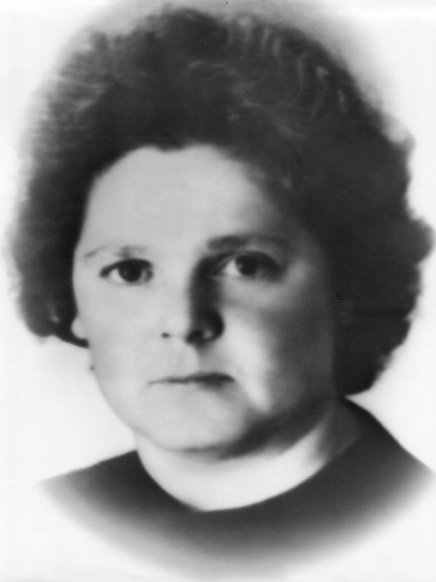 Соснова (Гулиенко) Л.И. родилась 18 сентября 1928 г. в гор. Курске в семье комсомольского работника. Отец Иван Алексеевич Гулиенко работал в аппарате обкома ВЛКСМ Центрально -Черноземной области (гор. Воронеж). В 1937 г. был репрессирован за связь с троцкистами и расстрелян 13 апреля 1938 г. 13 июля 1957 г. П-5054Поисковый военно-патриотический клуб «Красная гвоздика» при областной государственной общеобразовательной школе-интернате «Лицей-интернат № 1 гор. Курска»П-5055Курская региональная организация общественно-государственное объединение «Всероссийское физкультурно-спортивное общество «Динамо»»П-5244Курское региональное отделение Общероссийской общественной организации «Российский Красный Крест» (КРО ООО РКК), г. КурскП-5245Закрытое акционерное общество «Электрохимические источники тока» (ЗАО «Элит»), г. КурскП-5246Курская городская общественная организация инвалидов «Полюс» (КГООИ «Полюс»), г. КурскП-5247Курский и Орловский военторгиП-5248Курское областное отделение Советского фонда милосердия и здоровья (КОО РФМЗ), г. КурскП-5249Федеральное государственное унитарное издательско-полиграфическое предприятие «Курск» (ФГУИПП «Курск»), г. КурскП-5250Базовая (опорная) территориальная избирательная комиссия Сеймского округа города КурскаП-5253Общество с ограниченной ответственностью фирма «ЛАД СП-Коренево» (ООО Фирма «ЛАД СП – Коренево»), г. КурскП-5255Совет ветеранов ВОВ и труда медицинских работников Курской городской общественной организации ветеранов войны и военной службы, г. КурскП-5360Общество с ограниченной ответственностью Торгово-промышленная компания «Динамо» (ООО ТПК «Динамо»), г. КурскП-5571Первичная организация ОАО «Счетмаш» Курской областной организации профсоюза машиностроителей РФ, г. КурскП-5572Рабочая группа при областной редколлегии по подготовке и изданию Курской областной Книги Памяти, г. КурскП-5573  Избирательная комиссия Курской области. Окружные избирательные комиссииП-5574Курское региональное отделение Общероссийской общественной организации «Объединение «Яблоко»» и его местные отделения, г. КурскП-5575Общественные организации ветеранов (пенсионеров) войны, труда, Вооруженных Сил и правоохранительных органов города КурскаП-5576Курская областная и городская общественные организации ветеранов (пенсионеров) войны и военной службы Российской общественной организации ветеранов (пенсионеров) войны и военной службы, г. КурскП-5577Союз детско-юношеских организаций «Вертикаль» (СДЮОК «Вертикаль»), г. КурскП-5578Курская региональная детско-молодежная общественная организация «Школа молодежных лидеров», г. КурскП-5579Курская областная общественная благотворительная организация пенсионеров и инвалидов «Ассоциация жертв незаконных политических репрессий», г. КурскП-5580Жертвы незаконных политических репрессий в период 30-40-х и начале 50-х годов ХХ века (фонд личного происхождения)П-5581Совет партизан и подпольщиков Курской областной общественной организации (пенсионеров) войны и военной службы, г. КурскП-5582Курское областное отделение Общероссийской общественной организации «Всероссийское добровольное пожарное общество» (КООО ВДПО), г. КурскП-5583Курское региональное отделение Общероссийской общественной организации «Российский аграрный молодежный союз», г. КурскП-5584Курская областная общественная организация Общероссийской общественной организации «Российский союз сельских женщин», г. КурскП-5585Курская областная организация физкультурно-спортивного общества профсоюзов «Россия», г. КурскП-5586Курская городская общественная организация «Клуб «Фронтовые подруги»» Курской городской общественной организации ветеранов (пенсионеров) войны и военной службы, г. КурскП-5587Курский региональный филиал Банка «Центральное Общество Взаимного Кредита» (ОАО) (Банка «Центральное ОВК»), г. КурскП-5588Региональное отделение политической партии «Справедливая Россия: Родина /Пенсионеры/ Жизнь» в Курской области (партии «Справедливая Россия»), г. КурскП-5589Личный фонд Гусева Павла Васильевича (1919-2006) – участник партизанского движения на территории Курской области в годы ВОВ 1941-1945 гг., полковника в отставкеП-5590Курское региональное отделение Всероссийской политической партии «Единая Россия», г. КурскП-5591Курская региональная общественная организация «Объединенный молодежный центр «Монолит»», г. Курск